           РОССИЙСКАЯ  ФЕДЕРАЦИЯ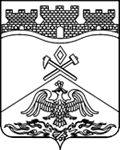         РОСТОВСКАЯ ОБЛАСТЬмуниципальное бюджетное общеобразовательное учреждение г.Шахты Ростовской области«Средняя общеобразовательная школа №50»           346536, Ростовская область, г. Шахты, ул. Паустовского, 2-а,  тел: (8636) 288-666,   е-mail: sckool50@mail.ru  ПОЛОЖЕНИЕ
о порядке  ликвидации академической задолженности обучающихся МБОУ СОШ № 50 г.Шахты 1. Общие положения1. Настоящее Положение о порядке организации работы с обучающимися, условно переведенными в следующий класс, по ликвидации академической задолженности (далее – Положение)  МБОУ СОШ № 50 г.Шахты  (далее – Школа) разработано в соответствии с Федеральным законом от 29 декабря 2012г. №273-ФЗ «Об образовании в Российской Федерации», приказом Минобрнауки России от 30.08.2013г №2015 «Об утверждении Порядка организации и осуществления образовательной деятельности по основным общеобразовательным программам – образовательным программам начального общего, основного общего и среднего общего образования», Положением о формах, периодичности и порядке текущего контроля успеваемости, промежуточной аттестации обучающихся, о порядке перевода обучающихся в следующий классМБОУ СОШ №50 г.Шахты1.2. Настоящее Положение является локальным нормативным актом Школы и определяет порядок, формы и процедуру организации работы с учащимися и их родителями (законными представителями) по ликвидации академической задолженности, условно переведенными в следующий класс.1.3. Информирование обучающихся и их родителей (законных представителей) о возможностях, вариантах ликвидации академической задолженности по учебному предмету, курсу (модулю), установленных настоящим Положением, осуществляется на родительском собрании.2. Сроки и критерии ликвидации академической задолженности по учебному предмету, курсу (модулю)2.1. Неудовлетворительные результаты промежуточной аттестации по одному или нескольким учебным предметам, курсам, дисциплинам (модулям) образовательной программы или непрохождение промежуточной аттестации при отсутствии уважительных причин признаются академической задолженностью.2.2. Решение об условном переводе обучающегося принимается Педагогическим советом Школы. 2.3. Организация работы с обучающимися, имеющими академическую задолженность, является объектом контроля заместителя директора по УР, классного руководителя.2.4. Образовательная организация, родители (законные представители) несовершеннолетнего обучающегося, обеспечивающие получение обучающимся общего образования в форме семейного образования, обязаны создать условия учащемуся для ликвидации академической задолженности и обеспечить контроль за своевременностью ее ликвидации.2.5. Ответственность за ликвидацию обучающимися академической задолженности в течение следующего учебного года возлагается на их родителей (законных представителей).2.6. Обучающиеся, имеющие академическую задолженность, обязаны ликвидировать её и имеют право пройти промежуточную аттестацию не более двух раз в сроки, установленные Школой, бесплатно. 2.7. Письменное уведомление о сроках ликвидации академической задолженности своевременно направляется родителям (законным представителям) обучающегося (Приложение 1). Копия уведомления с подписью родителей (законных представителей) хранится у заместителя директора по УВР.2.8. Освоение обучающимся основной образовательной программы по учебному предмету, курсу (модулю) по совместному решению родителей (законных представителей) учащегося, переведенного условно, и Школы может быть организовано:– с привлечением учителя-предметника Школы в рамках уроков, индивидуальных, групповых занятий;– с привлечением родителями (законными представителями) несовершеннолетнего учащегося педагога, имеющего право на ведение индивидуальной трудовой деятельности;– родителями самостоятельно;– в рамках самоподготовки обучающегося.2.9. Аттестация обучающегося, имеющего академическую задолженность, проводится в письменной (контрольная работа, тест) форме. 2.10. Пакет заданий для подготовки к ликвидации академической задолженности готовит учитель-предметник. Материалы промежуточной аттестации по ликвидации академической задолженности хранятся в течение одного года. 2.11. Для проведения повторной  промежуточной аттестации обучающихся, имеющих академическую задолженность по предмету, создается аттестационная комиссия, в состав которой входит учитель, преподающий у данного ученика, ассистент из числа учителей данного предмета, председатель комиссии – представитель администрации школы, которая утверждается директором.2.12. Заместитель директора по УВР готовит приказ «О ликвидации задолженности» с указанием сроков, ответственных лиц. (Приложение 2).2.13. Комиссия, назначенная приказом по школе, проводит аттестацию с оформлением протокола (Приложение 3).2.14. По окончании работы комиссии заместителем директора по УВР издается приказ по школе  «О результатах  ликвидации задолженности». Учитель-предметник по окончании срока ликвидации академической  задолженности, при условии положительной аттестации, в классном журнале обучающимся выставляет годовую отметку по предмету  в клетке рядом с неудовлетворительной отметкой. В нижней части страницы делается запись: «Академическая задолженность  обучающегося (Ф.И.) ликвидирована отметка (   ). Приказ № ___ от_____  (дата внесения записи). Запись заверяется подписью директора ОО».2.15. В случае неявки обучающегося без уважительной причины в установленные и согласованные с родителями сроки сдачи программного материала, а также, если задолженность не ликвидирована в установленные сроки, неудовлетворительная отметка за четверть, полугодие считается окончательной. (Приложение 4, 5)2.16. Обучающиеся, не ликвидировавшие академическую задолженность в установленные сроки, по усмотрению их родителей (законных представителей) решением Педагогического совета оставляются на повторный год обучения, переводятся на обучение по адаптированным образовательным программам в соответствии с рекомендациями психолого-медико-педагогической комиссии либо на обучение по индивидуальным учебным планам.2.17. Обучающиеся по образовательным программам начального общего, основного общего и среднего общего образования в форме семейного образования, не ликвидировавшие в установленные сроки академической задолженности, продолжают получать образование в образовательной организации.Срок действия Положения – до внесения новых изменений. Приложение 1Уведомление об академической задолженностиУВЕДОМЛЕНИЕУважаемая(ый)_______________________________________________________________Администрация МБОУ СОШ № 50 г.Шахты  предупреждает о том, что Ваш сын (дочь)______________________________________________ученик(ца)__________ класса переводится в ______ класс с академической задолженностью по предмету (ам):_____________________________________________________________________________На основании Закона РФ  «Об образовании в Российской Федерации» №273 ФЗ от «29» декабря 2012г. ответственность за ликвидацию обучающимся академической задолженности возлагается на его родителей.Обучающийся, имеющий академическую задолженность проходит повторную промежуточную аттестацию по соответствующим учебным предметам не более двух раз в пределах одного года. Для проведения повторной промежуточной аттестации в школе создается комиссия.Дата______________Директор школы_______________/___________________________/Ознакомлен (а) __________/_____________________________________/Приложение 2ПРИКАЗот «__» ______________ 20___г. №_____                         «О создании комиссии по пересдаче академическойзадолженности по __________________»На основании Федерального закона «Об образовании в Российской Федерации» №273 от 29 декабря 2012г., приказа Минобрнауки России от 30 августа 2013г. №1015 «Об утверждении Порядка организации и осуществления образовательной деятельности по основным общеобразовательным программам – образовательным программам начального общего, основного общего, среднего общего образования», Положения о формах, периодичности и порядке текущего контроля успеваемости, промежуточной аттестации обучающихся, о порядке перевода обучающихся в следующий класс МБОУ СОШ №50 г.Шахты, Положения о ликвидации академической задолженности. ПРИКАЗЫВАЮ:Создать школьную аттестационную комиссию для приема академической задолженности по __________________________ в составе:ФИО - председатель комиссииФИО – учитель _______________________ФИО  – учитель ______________________Назначить переаттестацию по _____________________за предыдущий учебный год  «___» ______________20__г. в ___ч ___мин.Контроль за исполнением приказа возложить на заместителя директора по УВР (ФИО)Директор школы                              /____________________________/Приложение 3Протокол экзамена по ликвидации академической задолженностиписьменного экзамена в ______ классе   за________________________ по  __________________________________Фамилия, имя и  отчество  председателя  экзаменационной  комиссии_______________________________________________________________________________________________________Фамилия, имя и  отчество  экзаменующего  учителя_______________________________________________________________________________________________________Фамилии, имена  и  отчества  ассистента(ов)_______________________________________________________________________________________________________На  экзамен  явились  из  _____   допущенных  к  нему  _____  чел.,  не  явились  _____  чел._______________________________________________________________________________________________________ (фамилии  и   имена  неявившихся)_______________________________________________________________________________________________________Экзамен  начался  в  _____ час.  _____ мин.Экзамен  закончился  в  _____ час.  _____ мин.Результаты  экзаменовОсобое  мнение  членов  комиссии  об  оценках  отдельных  учащихся  _____________________________________________________________________________________________________________________________________________Запись  о  случаях  нарушений  установленного  порядка  экзаменов, внезапного  заболевания  экзаменующегося  и  решение  экзаменационной  комиссии  ________________________________________________________________________________________________________________________________________________________________________________________________________________________________________________________Дата  проведения  экзамена     «___» _________________  20___ г.Дата  внесения  в  протокол  оценок   «___» _________________  20___ г.Председатель  экзаменационной  комиссии  _______________.	/______________/  Экзаменующий  учитель ____________	/______________/Ассистент(ы)  ______________	/______________/Приложение 4СПРАВКАпрохождения программного материала в период ликвидации академической задолженности за _________________ учебный годВыдана _________________________________________________________________(Фамилия, Имя, Отчество)за курс _____ класса в том, что он (она) в период с «___»__________ 201___ г.по «____» __________201___ г. показал(а) следующие результаты фактического уровня знаний по учебному предмету, курсу (модулю) учебного плана в соответствии с федеральным компонентом государственных образовательных стандартов.Администрация школы ставит вас в известность о том, что 
«___» ______________ 20___г. в __ч _____мин.  в  кабинете №____ состоится повторная пересдача академической задолженности по________________________за предыдущий год обучения                  (____ класс). Просим вас обеспечить явку вашего ребенка.Директор школы _________________ /____________________________/Заместитель директора по УВР _________________ /________________________/ Приложение 5УведомлениеУважаемые родители (законные представители) учащегося «_____» класса__________________________________________________________________.Администрация МБОУ СОШ № 50 г.Шахты  ставит вас в известность о том, что «___»_____________20___ года  в __ч ___мин  в  кабинете №____ состоялась пересдача академической задолженности по__________________   за предыдущий год обучения (____ класс). Учащийся _________________________________________ на пересдачу академической задолженности не явился.«_____» __________________ 20___г.Директор МБОУ СОШ № 50г.Шахты  ___________ /_________________ /Родители (законные представители)  ___________ /___________________ /	Приложение 6Директору МБОУ  СОШ № 50   г.Шахты   Л.Н.Дубровской ________________________              ________________________заявление.Я, ______________________________________________________________________, Фамилия имя отчество родителя (законного представителя) в связи с академической задолженностью по _____________________ моего ребенка  ___________________________________________ по итогам 20__- 20__ учебного года, даю согласие на повторное обучение его (ее) в ___ классе в 20__ – 20__ учебном году.___________________						__________________Дата									подписьПРИНЯТОна заседании Педагогического советаМБОУ СОШ №50 г.Шахты Протокол №1 от 30.08.2017г. РАССМОТРЕНОна заседании Совета родителей МБОУ СОШ №50 г.ШахтыПротокол №1 от 29.08.2017г.УТВЕРЖДАЮДиректор МБОУ СОШ №50г.Шахты______________Л.Н.ДубровскаяПриказ № 2 от 31.08.2017г.№Список  обучающихсяВариантЭкзаменационная оценкаИтоговая оценкаПримечания1.2.3.4.5.6.7.8.№ п/пУчебный  предмет, курс (модуль)Форма установления фактического уровня знанийФактический уровень знаний(отметка)Датапроведения123